Social MediaHOW ADDICTED TO IT ARE YOU?1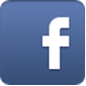 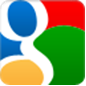 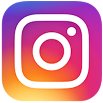 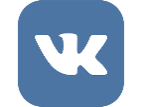 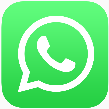 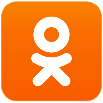 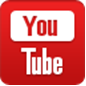 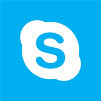 2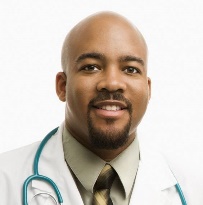 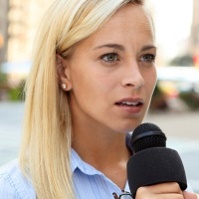 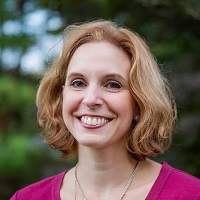 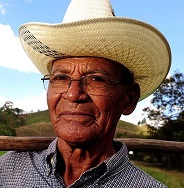 Jack: I’ve been working as a doctor for 6 years now. It’s quite a difficult job! I need to be attentive and focused. I do not really have much time for internet, but I do like watching funny videos to relax from time to time.Nina: I am a journalist. My job consists of writing bits for hourly news, making reports and sometimes taking interviews. I need to know what’s going on in the world constantly! I wish I wasn’t using my computer and smartphone so much, but it is a part of my job.Dannielle: You can say that my job right now is being a mother. I have two small children who I love dearly. But it makes you feel isolated sometimes! So I use social networks every couple of days. I a member of “Mommies Online” group. We share our experience and give each other advice.Samuel: Our farm has been a family business for hundreds of years. I love this lifestyle. We live simple lives and do not really use modern technologies. My grandchildren always say I should buy myself a computer, but I don’t think so.3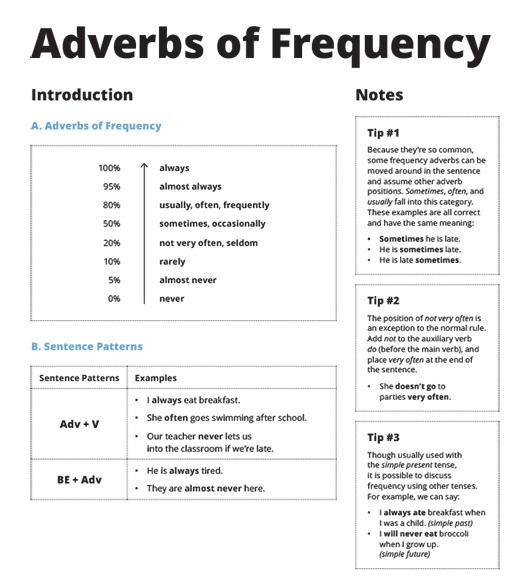 4AdvantagesDisadvantages